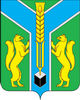 Контрольно-счетная палатамуниципального образования «Заларинский район»З АК Л Ю Ч Е Н И Е  № 14/31-зКонтрольно-счетной палаты МО «Заларинский район» на проектбюджета Бабагайского муниципального образования на 2022 год и плановый период 2023 и 2024 годов       30   ноября  2021 года                                                                                 п.ЗалариНастоящее заключение подготовлено мною, председателем   Контрольно-счетной палаты МО «Заларинский район»  Зотовой Т.В., на основании Положения о КСП, плана работы КСП на 2021 год, соглашения о передаче Контрольно-счётной палате полномочий по осуществлению внешнего муниципального финансового контроля, в рамках стандарта внешнего муниципального финансового контроля «Порядок осуществления КСП предварительного контроля  формирования проекта местного бюджета на очередной финансовый год и плановый период» (СВМФК-3).Общие положенияПроект бюджета Бабагайского   муниципального образования (далее – Бабагайского МО, поселение) представлен в Контрольно-счетную палату своевременно.Проект бюджета поселения  сформирован на 3 года:  на 2022 год и плановый период 2023 и 2024 годов. Перечень документов и материалов, представленных одновременно с проектом бюджета, в основном, соответствует требованиям ст. 184.2 Бюджетного кодекса РФ. Формирование основных параметров  бюджета поселения на 2022 год и плановый период 2023 и 2024 годов осуществлялось на основании ожидаемых параметров исполнения бюджета за текущий 2021 год, показателей прогноза социально-экономического развития муниципального образования  до 2024 года, основных направлений бюджетной и налоговой политики Бабагайского МО. Кроме того, учтены изменения, внесенные в Бюджетный кодекс РФ, Налоговый кодекс.Анализ прогноза  социально-экономического развитияБабагайского муниципального образования на 2022-2024 годыВ соответствии с требованиями ст.173 Бюджетного кодекса РФ, одновременно с проектом бюджета  представлены отдельные показатели прогноза социально-экономического развития поселения на 2022 – 2024 годы. Разработана программа социально-экономического развития муниципального образования «Бабагайское сельское поселение» на среднесрочную перспективу 2016-2023гг., утверждённая решением Думы от 28.12.2015гг. №77/4.  Для расчета проекта бюджета поселения за основу приняты отдельные показатели развития экономики,  направленные в основном, на поддержание достигнутого уровня развития. Анализ отдельных показателей прогноза социально – экономического развития Бабагайского муниципального образования на 2022-2024 годы показал:Выручка от реализации товаров (работ, услуг) составит на 2022-2024 годы в сумме 2,8 млн.руб. на уровне ожидаемого исполнения  2021 года.Среднесписочная  численность  работающих составит в  2022 - 2023 годах  планируется на одном уровне – 150 человек и на 2024 год – 151 человек.Фонд оплаты труда составит на 2022-2023 годы в сумме 9,323 млн.руб. ежегодно на уровне 2021 года и на 2024 год 9,416 млн.руб.Согласно прогнозу, в муниципальном образовании на 2020 год зарегистрировано 4 индивидуальных предпринимателя на 2022-2024 годы запланировано на этом же уровне.Анализ отдельных показателей прогноза социально-экономического развития   показал, что в уровне жизни населения Бабагайского МО  в 2022 году, по сравнению с 2021 годом,  и в плановом периоде 2023-2024 годов, значительные изменения  не планируются.Основные направления бюджетной и налоговой политики на 2022-2024 годыВ составе документов к  проекту бюджета  представлено Положение об основных направлениях бюджетной и налоговой политики Бабагайского МО на 2022 год и плановый период 2023 и 2024 годов (далее – Основные направления).Основной целью бюджетной и налоговой политики поселения, является обеспечение сбалансированности  и устойчивости бюджетной системы муниципального образования.Проведение  работы по повышению качества бюджетного планирования, увеличению поступлений доходов в бюджет,  оптимизации расходов и распределение финансовых ресурсов на приоритетные направления.В ходе проведения анализа представленных направлений Контрольно-счетной палатой отмечено, что основные цели и задачи  бюджетной и налоговой политики поселения связаны с  направлениями бюджетной и налоговой политики Заларинского района на 2022 год и плановый период 2023 и 2024 годов.Основные параметры  бюджета на 2022 годи плановый период 2023 и 2024 годовтыс.рублейАнализ доходной части бюджета Бабагайского МО Доходы бюджета Бабагайского МО на 2022 год предлагается утвердить в объеме 16 510,5 тыс.руб., это на 1465,8 тыс.руб. или на 22 % меньше ожидаемого исполнения  2021 года. На плановый период: в   2023 году в сумме 14 843,8 тыс.руб. с уменьшением на 10% к уровню 2022 года и в 2024 году в сумме 28 775,4 тыс.руб. с увеличением на 94% к уровню 2023 года.Собственные доходы бюджета поселения запланированы на 2022 год в сумме 3 636,3 тыс.руб., что на 227,2 тыс.руб.  меньше   ожидаемого исполнения 2021 года, в 2023 -2024 годах объем собственных доходов планируется незначительно увеличить   до 4% и 6% соответственно.                                                                                                                                                                                                                                          В соответствии с действующим законодательством, все источники доходов бюджета поселения закреплены за соответствующими главными администраторами доходов, которые отражены в Приложении № 3 к решению о  проекте бюджета, и которые обязаны осуществлять контроль за правильностью исчисления налогов, полнотой и своевременностью их уплаты, принимают решения о взыскании пени и штрафов по ним.Налог на доходы физических лиц, прогноз поступления налога в бюджет в 2022 году составляет 307,0 тыс. руб. или 93% к ожидаемым поступлениям 2021 года и на плановый период 2023-2024 годов с небольшим увеличением на 4% и 3% ежегодно. Расчет основан на данных по фонду оплаты труда и социальным  выплатам работникам предприятий, бюджетных учреждений  и денежного содержания муниципальным служащим.Налоги на товары (работы, услуги), реализуемые на территории Российской Федерации, прогноз поступлений по акцизам по подакцизным товарам (продукции), производимым на территории Российской Федерации рассчитан   с учетом коэффициента дефлятора, план на 2022 год составил 2 490,3 тыс. руб. с увеличением на 117,5 тыс.руб. к ожидаемым поступлениям 2021 года, на 2023 год в сумме 2610,5 тыс.руб. и на 2024 год в сумме 2819,5 тыс.руб. с увеличением на 5% и 8% ежегодно. Указанные средства образуют дорожный фонд поселения и составляют  68 % от объема собственных доходов бюджета поселения.Главным администратором данного вида доходов является Федеральное казначейство по Иркутской области, которое доводит информацию об объемах поступлений акцизов в бюджеты поселений. Налоги на имущество:- налога на имущество физических лиц планируется получить в 2022-2024 годах в сумме 34,0 тыс.руб. ежегодно на   уровне  ожидаемых  поступлений   2021 года.- земельный налог прогнозируется на 2022-2024 годы   в объеме 780,0 тыс.руб. ежегодно, что на 25% меньше  ожидаемых поступлений 2021 года.Государственная пошлина на  2022-2024 года   прогнозируется  в размере 5,0 тыс. руб. ежегодно или на уровне ожидаемых поступлений 2021 года. Доходы от использования имущества, находящегося в муниципальной собственности на 2022 год запланированы в сумме 20 тыс.руб., что составляет 27% от ожидаемых поступлений 2021 года, на 2023-2024 годы планируются в сумме 40,0 тыс.руб. ежегодно.Безвозмездные поступленияБезвозмездные поступления из бюджетов других уровней на 2022 год составят 12 874,2 тыс.руб., что на 1 227,6 тыс.руб. или на 9% меньше  ожидаемых поступлений 2021 года. На плановый период запланировано на 2023 год в сумме 11 054,3 тыс.руб.  со снижением на 14% и на 2024 год в сумме 24 766,9 тыс.руб.  с увеличением в 2,2 раза к уровню 2023 года.Удельный вес  безвозмездных поступлений в общем объеме доходов бюджета поселения в  2022 году составит 78% и по ожидаемому исполнению 2021 года этот показатель составит 78% от общего объема доходов бюджета поселения. Безвозмездные поступления:- дотация бюджетам поселений на выравнивание  бюджетной обеспеченности из бюджета района составит в 2022 году – 12 530,1 тыс.руб. или снижение  на 9% к ожидаемому исполнению 2021 года, а в 2023 году – 9004,4 тыс.руб. или снижение на 28% и в 2024 году – 24 412,5 тыс.руб. или с увеличением в 2,2 раза к отчётному году;- субвенция на осуществление первичного воинского учета  из федерального бюджета, в 2022 году  планируется в сумме 143,4 тыс.руб. или с ростом на 4% к ожидаемому исполнению 2021 года, на 2023 год – 148,4 тыс.руб. (+3%), на 2023 год – 153,7 тыс.руб. (+3,6%); - субвенция на осуществление областного государственного полномочия по осуществлению перечня должностных лиц органов местного самоуправления, уполномоченных составлять протоколы об административных нарушениях, предусмотренных отдельными законами Иркутской области об административной ответственности планируется на 2022-2024 годы в сумме 0,7 тыс.руб. ежегодно;- субсидии на реализацию мероприятий перечня проектов народных инициатив планируется на 2022-2023 годы в сумме 200,0 тыс.руб. ежегодно на уровне ожидаемого исполнения 2021 года;- субсидия на обеспечение развития и укрепления материально-технической базы домов культуры в населённых пунктах с числом жителей до 50 тысяч человек запланирована на 2023 год в сумме 1700,8 тыс.руб.Проверкой установлено: все средства федерального, областного бюджета и бюджета МО «Заларинский район», которые на данный момент определены для муниципального образования в проекте областного и районного бюджета, отражены в доходной части  проекта бюджета.Расходы бюджета Бабагайского муниципального образованияОсновные параметры бюджета на 2022 годи на плановый период 2023 и 2024 годовРасходы бюджета поселения на 2022 год предлагается утвердить в объеме 16 692,3 тыс.руб., что меньше ожидаемого исполнения 2021 года на 1 284,0 тыс.руб.  или на 7%. На 2023 год запланированы в сумме 15 033,3 тыс.руб. с уменьшением расходов к уровню 2022 года на 10% и на 2024 год - в сумме 28 975,8  тыс.руб. с увеличение на 92% к уровню 2024 года. Согласно требованиям ст.184.1  Бюджетного Кодекса РФ  утверждены  объемы условно утверждаемых расходов,  не распределенных  в расходной части бюджета в плановом периоде.  В представленном проекте бюджета района указанные расходы предлагается утвердить в объеме  на 2023 год -  324,6 тыс.руб. и на 2024 год – 1431,1 тыс.руб. Проверка показала, что установленные ст.184.1 Бюджетного Кодекса РФ нормативы расчета условно утверждаемых расходов соблюдены. Анализ структуры расходов по разделам бюджетной классификации в 2022-2024 годах Раздел 01 «Общегосударственные вопросы». В данном разделе отражены расходы на заработную плату с начислениями главе муниципального образования,  расходы на содержание администрации Бабагайского муниципального образования. Объем резервного фонда прогнозируется в  сумме 1 тыс.руб. и используется на цели в соответствии с Положением о порядке расходования средств резервного фонда, утвержденным главой администрации.Общая сумма расходов по данному разделу на 2022 год планируется в размере 4 836,48 тыс.руб. на 2 895,4 тыс.руб. или на 38% меньше ожидаемого исполнения 2021 года, в 2023 году - 4 996,33 тыс.руб. или на уровне 2022 года и  в 2023 году прослеживается  увеличение на 89%(к уровню 2023 года) и ассигнования составят 9 430,32 тыс.руб.По подразделу 0102  Расходы на содержание главы администрации поселения на 2022-2023 годы запланированы  в сумме 620,6 тыс.руб. с уменьшением на 216,08 тыс.руб. к ожидаемому исполнению 2021 года и на 2024 год – 1240,0 тыс.руб. с увеличением в 2 раза к уровню 2023 года.По подразделу 0104 Расходы на содержание администрации поселения на 2022 год в сумме 4 103,17 тыс.руб. с уменьшением на 2 765,83 тыс.руб. к ожидаемому исполнению 2021 года, на 2023 год – 4 174,02 тыс.руб. и на 2024 год – 8088,62 тыс.руб. с увеличением на 94% к уровню 2023 года.По подразделу 0107 «Обеспечение проведения выборов и референдумов» на 2022 год – 1,0 тыс. руб.	По подразделу 0111 «Резервные фонды» предусмотрены расходы в резервный фонд в сумме: на 2022 - 2024 годы – 10,0 тыс.руб. ежегодно.По подразделу 0113 «Другие общегосударственные вопросы» предусмотрены расходы:- на определение перечня должностных лиц органов местного самоуправления, уполномоченных составлять протоколы об административных правонарушениях, предусмотренных отдельными законами Иркутской области об административной ответственности в сумме:  на 2022-2024 годы –  0,7 тыс. руб. ежегодно;- на  проведение работ по межеванию и постановке на учёт земельных участков, находящихся в муниципальной собственности запланированы расходы в сумме: 2022 год -101,0 тыс.руб., 2023 год - 201,0 тыс.руб. и 2024 год – 101 тыс.руб. По разделу, подразделу 0203 «Национальная оборона» отражены расходы за счет средств федерального бюджета по  осуществлению первичного воинского учета на территориях, где отсутствуют военные комиссариаты. Расходы по данному подразделу на 2022-2024 годы отражены в сумме 143,4 тыс.руб., 148,4 тыс.руб. и 153,7 тыс.руб. соответственно.  По разделу 03 «Национальная безопасность и правоохранительная деятельность»  запланированы расходы на 2022-2024 годы в сумме 31,4 тыс.руб., в том числе:По подразделу 0309 «Защита населения и территории от чрезвычайных ситуаций природного и техногенного характера, гражданская оборона» по муниципальной программе «О гражданской обороне» запланировано на 2022-2024 годы 1,0 тыс.руб. ежегодно. По подразделу 0310 «Обеспечение пожарной безопасности» предусмотрены расходы на реализацию муниципальной программы "Обеспечение  первичных мер пожарной безопасности  на территории МО " на 2022-2024 годы в сумме 24,6 тыс.руб. ежегодно.По подразделу 0314 «Другие вопросы в области национальной безопасности и правоохранительной деятельности» предусмотрены расходы на реализацию Муниципальной программа "Профилактика терроризма и экстремизма на территории муниципального образования" на 2022-2024 годы 5,8 тыс.руб.По разделу, подразделу 0409 «Дорожное хозяйство» предусмотрены расходы на  дорожное хозяйство по МП «Комплексное развитие систем транспортной инфраструктуры МО на 2017-2032гг.» на 2022 год в сумме 2490,3 тыс.руб. на уровне ожидаемого исполнения 2021 года, на 2023 год – 2610,5 тыс.руб. и на 2024 год – 2819,5 тыс.руб.  с увеличением на 5% и 8% соответственно. Данные расходы предусмотрены за счет доходов, поступающих от уплаты акцизов по подакцизным товарам.  По подразделу  0502 «Коммунальное хозяйство» запланированы расходы на 2022 год в сумме 608,11 тыс.руб.:- на МП «Обращение с твёрдыми коммунальными отходами в Бабагаевском МО» на 2022-2024 годы ежегодно по 1 тыс.руб.; - на мероприятия в области коммунального хозяйства на 2022 год 352,63 тыс.руб., на 2023 год – 367,44 тыс.руб. и на 2024 год – 688,27 тыс.руб. - реализацию мероприятий перечня народных инициатив на 2022-2024 годы в сумме 204,08 тыс.руб. ежегодно;- на софинансирование приобретения специализированной техники для водоснабжения населения на 2022год в сумме 50,4 тыс.руб.По разделу, подразделу 0503 «Благоустройство» запланировано на уличное освещение, озеленение, организация и содержание мест захоронения и прочие мероприятия по благоустройству поселений на 2022 год – 1033,2 тыс.руб., 2023 год – 353,62 тыс.руб. и на 2024 год 1578,05 тыс.руб.По разделу, подразделу 0801 «Культура»- на содержание домов культуры сумма расходов составит в 2022 году 7 188,1 тыс.руб. или  на 725,7 тыс.руб. больше ожидаемого исполнения 2021 года, на 2023 год – 3936,32 тыс.руб.  и в 2024 году – 12 330,39 тыс.руб.;- на софинансирование местным бюджетам на обеспечение развития и укрепления материально-технической базы домов культуры  в населённых пунктах с числом жителей до 50 тысяч человек на  2023 год в сумме 1 712,39 тыс.руб.По разделу 10 «Другие вопросы социальной политики»  сумма расходов составит:- по подразделу 1001 пенсионное обеспечение  в 2022 году – 318,32 тыс.руб., на 2023-2024 годы - 293,8 тыс.руб. на уровне ожидаемого уровня 2021 года;- по подразделу 1006 другие вопросы в области социальной политики  МП «Доступная среда для инвалидов и других маломобильных групп населения» в сумме на 2022 год - 40,0 тыс.руб. и на 2023-2024 годы- 1 тыс. руб. ежегодно.По разделу, подразделу 1101 «Физическая культура» по МП Развитие физической культуры и спорта» на 20222-2024 годы в сумме 3,0 тыс.руб. ежегодно.Муниципальные программыРасходная часть бюджета Бабагайского МО на 2022 год включает 8 муниципальных программ. Общий объём финансирования на 2022 год составляет 22 565,7 тыс.руб., что составляет 15 % от общей суммы расходов бюджета.           В нарушение ст.184.2 Бюджетного кодекса РФ не представлены проекты  паспортов муниципальных программ  с изменениями ассигнований местного бюджета на 2022 год и на плановый период 2023 и 2024 годов.В нарушение п.2 ст.179 Бюджетного кодекса РФ объем бюджетных ассигнований на финансовое обеспечение реализации муниципальных программ и  наименование муниципальных программ, предусмотренных решением «О бюджете Бабагайского муниципального образования на 2022 год и на плановый период 2023 и 2024 годов»  не соответствуют, утвердившим программу нормативным правовым актам местной администрации муниципального образования.Источники внутреннего финансирования дефицита бюджетаПрогнозируемый объем дефицита бюджета  поселения на 2022 год  составит  181,8 тыс.руб., на 2023 год – 189,5 тыс.руб., на 2024 год – 200,4 тыс.руб. Источниками финансирования дефицита бюджета по всем трем годам планируется согласно требованиям ст. 96 Бюджетного кодекса РФ кредиты в  кредитных организациях. Верхний  предел  муниципального долга предлагается утвердить по состоянию на 1 января 2023 года в размере 376,1 тыс.руб., на 1 января 2024 года – 565,6 тыс.руб. и на 1 января 2025 года – в размере 766,0 тыс.руб. в соответствии с  требованиями ст. 107 Бюджетного кодекса РФ.Уполномоченным органом, осуществляющим внутренние заимствования, является администрация Бабагайском муниципального образования.Анализ текстовой части  проекта решения о бюджете Правовая экспертиза текстовой части проекта решения Думы «О бюджете Бабагайского муниципального образования  на 2022 год и плановый период  2023 и 2024 годов» показала:- требования статьи ст. 184.1 Бюджетного кодекса РФ и статьи 24 Положения о бюджетном процессе Бабагайского МО в новой редакции утверждено  решением Думы поселения от 06.09.2016 года  № 87/2, в основном исполнены в части отражения основных характеристик и иных показателей местного бюджета.Статьями 1-8 проекта решения о бюджете предусмотрены основные характеристики по доходам, расходам и дефициту местного бюджета на 2022 год и на плановый период 2023 и 2024 годов согласно приложениям №1-10.Статьёй 9  проекта решения бюджета утверждается объем бюджетных ассигнований муниципального дорожного фонда Бабагайского муниципального образования:на 2022 год в размере 2490,3 тыс. руб.;на 2023 год в размере 2610,5 тыс. руб.;на 2024 год в размере 2819,5 тыс. руб.Статьями 10-11 проекта решения о бюджете утверждается программа муниципальных внутренних заимствований и источники внутреннего финансирования дефицита местного бюджета на 2022 год и на плановый период 2023 и 2024 годов согласно приложениям № 9-12.Статьей 12 проекта решения о бюджете  создается резервный фонд  администрация Бабагайского  муниципального образования на 2022- 2024 годы  в сумме 1 тыс. руб. ежегодно.Статьей 14 проекта решения о бюджете утверждается верхний предел муниципального долга. Статьёй 16 проекта решения о бюджете установлены дополнительные основания для внесения изменений в сводную бюджетную роспись местного бюджета.Статьей 19 проекта решения о бюджете предусматривается предоставление бюджетным и автономным учреждениям района субсидий на финансовое обеспечение выполнения муниципального задания  по оказанию муниципальных услуг и на иные цели.В нарушение п.3 ст.184.1 Бюджетного кодекса РФ проектом решения о бюджете не предусмотрен объём бюджетных ассигнований, направляемых на исполнение публичных нормативных обязательств. Доплаты к пенсиям муниципальным служащим  Бабагайского МО запланированы на 2022 год – 318,3 тыс.руб., на 2023-2024 годы 293,8 тыс.руб. ежегодно.Проект решения Думы «О бюджете Бабагайского муниципального образования   на 2022 год и плановый период  2023 и 2024 годов» в основном разработан в соответствии с  требованиями Бюджетного кодекса РФ.Выводы и предложенияЗаключение Контрольно-счётной палаты муниципального образования «Заларинский район» на проект решения Думы «О бюджете Бабагайского муниципального образования на 2022 год и плановый период  2023 и 2024 годов» подготовлено в соответствии  с Бюджетным кодексом РФ, Положением о бюджетном процессе Бабагайского МО в новой редакции утверждено  решением Думы поселения от 06.09.2016 года  № 87/2, Положением о Контрольно-счетной палате МО «Заларинский район».  Требования статей 184.1, 184.2 Бюджетного кодекса РФ и Положения о бюджетном процессе в Бабагайском муниципальном образовании, в основном исполнены в части отражения основных характеристик и иных показателей местного бюджета в проекте решения Думы о бюджете и предоставления документов и материалов одновременно с проектом решения о бюджете.Доходы бюджета Бабагайского МО на 2022 год предлагается утвердить в объеме 16 510,5 тыс.руб., это на 1465,8 тыс.руб. или на 22 % меньше ожидаемого исполнения  2021 года. На плановый период: в   2023 году в сумме 14 843,8 тыс.руб. с уменьшением на 10%к уровню 2022 года и в 2024 году в сумме 28 775,4 тыс.руб. с увеличением на 94% к уровню 2023 года.Собственные доходы бюджета поселения запланированы на 2022 год в сумме 3 636,3 тыс.руб., что на 227,2 тыс.руб.  меньше   ожидаемого исполнения 2021 года, в 2023 -2024 годах объем собственных доходов планируется незначительно увеличить   до 4% и 6% соответственно.                                                                                                                                                                                                                                          Безвозмездные поступления из бюджетов других уровней на 2022 год составят 12 874,2 тыс.руб., что на 1 227,6 тыс.руб. или на 9% меньше  ожидаемых поступлений 2021 года. На плановый период запланировано на 2023 год в сумме 11 054,3 тыс.руб.  со снижением на 14% и на 2024 год в сумме 24 766,9 тыс.руб.  с увеличением в 2,2 раза к уровню 2023 года.Удельный вес  безвозмездных поступлений в общем объеме доходов бюджета поселения в  2022 году составит 78% и по ожидаемому исполнению 2021 года этот показатель составит 78% от общего объема доходов бюджета поселения. Проверкой установлено: все средства  областного и районного  бюджета, которые на данный момент определены для Бабагайском муниципального образования,  отражены в доходной части  проекта бюджета.Размер дефицита  поселения составил на 2022 год 181,8 тыс.руб., на 2023 год – 189,5 тыс.руб. и  на 2024 год – 200,4 тыс.руб., что составляет 5% от собственных доходов поселения.Расходы бюджета поселения на 2022 год предлагается утвердить в объеме 16 692,3 тыс.руб., что меньше ожидаемого исполнения 2021 года на 1 284,0 тыс.руб.  или на 7%. На 2023 год запланированы в сумме 15 033,3 тыс.руб. с уменьшением расходов к уровню 2022 года на 10% и на 2024 год - в сумме 28 975,8  тыс.руб. или увеличение на 92% к уровню 2024 года. Согласно требованиям ст.184.1  Бюджетного Кодекса РФ  утверждены  объемы условно утверждаемых расходов,  не распределенных  в расходной части бюджета в плановом периоде.  В представленном проекте бюджета района указанные расходы предлагается утвердить в объеме  на 2023 год -  324,6 тыс.руб. и на 2024 год – 1431,1 тыс.руб. Проверка показала, что установленные ст.184.1 Бюджетного Кодекса РФ нормативы расчета условно утверждаемых расходов соблюдены. Расходы бюджета поселения на 2022 год предлагается утвердить в объеме 16 692,3 тыс.руб., что меньше ожидаемого исполнения 2021 года на 1 284,0 тыс.руб.  или на 7%. На 2023 год запланированы в сумме 15 033,3 тыс.руб. с уменьшением расходов к уровню 2022 года на 10% и на 2024 год - в сумме 28 975,8  тыс.руб. или увеличение на 92% к уровню 2024 года. Согласно требованиям ст.184.1  Бюджетного Кодекса РФ  утверждены  объемы условно утверждаемых расходов,  не распределенных  в расходной части бюджета в плановом периоде.  В представленном проекте бюджета района указанные расходы предлагается утвердить в объеме  на 2023 год -  324,6 тыс.руб. и на 2024 год – 1431,1 тыс.руб. Проверка показала, что установленные ст.184.1 Бюджетного Кодекса РФ нормативы расчета условно утверждаемых расходов соблюдены. В нарушение ст.184.2 Бюджетного кодекса РФ не представлены проекты  паспортов муниципальных программ  с изменениями ассигнований местного бюджета на 2022 год и на плановый период 2023 и 2024 годов.В нарушение п.2 ст.179 Бюджетного кодекса РФ объем бюджетных ассигнований на финансовое обеспечение реализации муниципальных программ и  наименование муниципальных программ, предусмотренных решением «О бюджете Бабагайского  муниципального образования на 2022 год и на плановый период 2023 и 2024 годов»  не соответствуют, утвердившим программу нормативным правовым актам местной администрации муниципального образования.В нарушение п.3 ст.184.1 Бюджетного кодекса РФ проектом решения «О бюджете Бабагайского  муниципального образования на 2022 год и на плановый период 2023 и 2024 годов»  не предусмотрен объём бюджетных ассигнований, направляемых на исполнение публичных нормативных обязательств. Доплаты к пенсиям муниципальным служащим  Бабагайского МО запланированы на 2022 год – 318,3 тыс.руб., на 2023-2024 годы 293,8 тыс.руб. ежегодно.Необходимо учесть замечания, отмеченные в данном заключении.Представленный проект решения Думы «О бюджете Бабагайского муниципального образования  на 2022 год и плановый период 2023 и 2024 годов»  в целом соответствует требованиям бюджетного законодательства Российской Федерации, Иркутской области и нормативно-правовых актов Бабагайского муниципального образования и может быть рекомендован к принятию.ПредседательМО «Заларинский район»                                                                  Т.В.ЗотоваОсновные параметры бюджета2021 годожидаемое2022 годТемп роста%2023 годТемп роста%2024 годТемп роста%Доходы, в том числе:17 976,316 510,59214 843,89028 775,4194налоговые и неналоговые доходы3 873,53 636,3943 789,51044 008,5106безвозмездные перечисления14 102,812 874,29111 054,38624 766,92,2Расходы18 354,5616 692,39115 033,39028 975,8190Дефицит358,26181,8-189,5104200,4106Основные параметры бюджета2022 год2023 годТемп роста %2024 годТемп роста %Расходы16 692,315 033,39028 975,8192Условно утвержденные 324,6-1431,1-Дефицит181,8189,5104200,4106Процент дефицита к доходам без учета безвозмездных поступлений, дополнительных нормативов отчислений5%5%1005%100Резервный фонд1110011100